             Продюсерский центр «ВГИК-Дебют» завершил работу над фильмом ЗВЁЗДЫ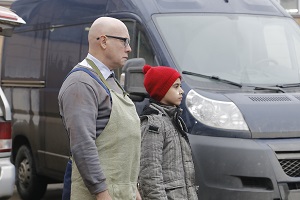 «Звёзды» —дебют выпускника ВГИКа, режиссера-постановщика Александра Новикова-Янгинова.  Фильм снят при поддержке Министерства культуры РФ. Продюсер – Фёдор Попов. Картина создана в Продюсерском центре «ВГИК-Дебют», основной задачей которого является поддержка и продвижение перспективных выпускников ВГИКа.        Полнометражный художественный фильм «Звезды» - трагикомедия с элементами криминальной драмы. Картина расскажет о драматической истории человека, приехавшего в Россию на заработки и вставшего перед сложным жизненным выбором.        Герой фильма Юрий Алексеевич Дербенёв по прозвищу «Гагарин» – необычный мигрант – он учитель русского языка из Узбекистана, русский по национальности. Родился в 1961-м, в год первого полета человека в космос, и родители назвали его Юрой — в честь Гагарина. Герой фильма вынужден покинуть родину, семью и отправиться в ставшую чужой для него столицу России, чтобы заработать денег на лечение дочери. Здесь его принимают в многонациональное братство таких же, как он, гастарбайтеров.         Столкнувшись с неожиданными, трудными обстоятельствами, планы «Гагарина» рушатся. В достижении цели герою мешают особые свойства личности (интеллигентность, чистосердечие, жалость). Перед ним стоит выбор – либо предать семью, но остаться честным человеком, либо пойти на сделку с совестью и спасти родных  – настоящая «русская рулетка»…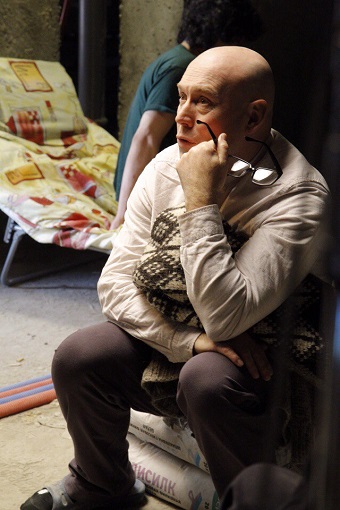 Главную роль в «Звёздах» исполнил Народный артист России Виктор Сухоруков. В ходе съемок он научился говорить по-узбекски, стал строителем, штукатуром, продавцом фруктов на рынке.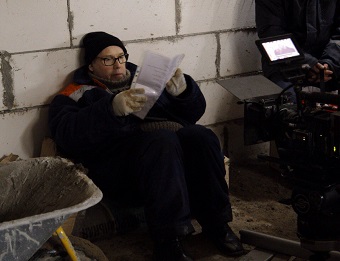 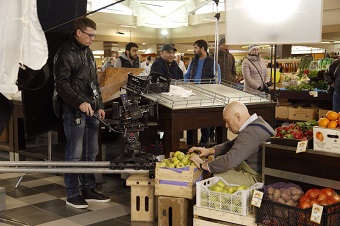         Народный артист России, Виктор Сухоруков о своей роли в фильме «Звёзды»: «Мой персонаж - Юрий Алексеевич, учитель русского языка, живущий в Узбекистане. У него заболевает дочь, и он отправляется на заработки в Россию, где сталкивается с черствостью и нежеланием мириться с эмигрантами. Ему сложно это понять, ведь он человек, родившийся и живший в теперь уже исчезнувшей стране. После распада Советского Союза изменились отношения между представителями когда-то бывших союзных республик, они стали крайне негативными. Люди изменились и попросту перестали слышать друг друга, разошлись по разным берегам. Те же звезды - они вроде бы существуют на небе, только расстояния от одной до другой огромно».       Среди партнеров Сухорукова на площадке — Амаду Мамадаков ("9 рота", "Солдаты") и прославленные узбекские актеры Сейдулла Молдаханов ("Адмиралъ", "Высоцкий. Спасибо, что живой") и Маруф Отаджанов.         С момента начала производства фильма вокруг него не прекращается полемика, в которой сталкиваются кардинально противоположные точки зрения.        Александр Новиков-Янгинов, режиссер-постановщик: «Для меня это кино о человеческих отношениях, о людях, о том, что на самом деле неважно, кто ты по национальности, какого цвета у тебя кожа. Самое важное – быть человеком. Мне кажется, моральные принципы везде одинаковы, в любой культуре. Понятия добра и зла очень схожи. Фильм о том, что нужно оставаться человеком в любых жизненных обстоятельствах, что бы ни происходило».       Звёзды ─ это красота, но холодность и одиночество. У каждой звезды свой маршрут, но все они взаимосвязаны. Так и драматические судьбы героев фильма: многих людей, которые оторвались от одного берега, а к другому так и не причалили. Их смешала судьба и наградила общим именем «мигрант».        Фёдор Попов, продюсер: «Понятно, что «ЗВЁЗДЫ» – не развлечение, не блокбастер, не комедия (хоть это и трагикомедия), и в этом смысле прокатная судьба у нее будет более сложной, но все картины нужны. Надеюсь, что фестивальная судьба картины выстроится. Я уверен, что картина там не потеряется. Очень важна дебютная составляющая, она будет помогать картине. К дебютам относятся с интересом, потому что это всегда возможное открытие нового человека, которого ждут, так как есть дефицит творческих кадров, уже профессиональных, вставших на ноги, а не таких, которые готовы учиться и проходить какой-то путь. Есть и еще две важных опоры. Первая – сценарий, который очень хорошо читался. Там поднимаются серьезные темы, а с работой Виктора Сухорукова сценарий приобретает свое лицо, свое новое решение. Потому что Виктор – фантастический актер с огромной энергетикой, в его игре есть и юмор, и грусть – каскад разных чувств, которые окружают нас в жизни и переполняют любого человека. Я думаю, что участие Виктора – это сильная, яркая и привлекательная сторона картины. Уверен, что при просмотре это оценят зрители и не только». «ЗВЁЗДЫ»Производство: Продюсерский центр «ВГИК-Дебют»Продюсер: Фёдор ПоповАвтор сценария: Алексей ЖитковскийРежиссёр-постановщик: Александр Новиков-ЯнгиновКомпозитор: Алексей ПоляковОператор-постановщик: Андрей ФедотовВ главных ролях: Виктор Сухоруков, Амаду Мамадаков, Сейдулла Молдаханов, Маруф Атаджанов (Отаджонов)Продолжительность: 97 мин.Возрастная категория: 12+Фильм «Звёзды» в цифрах и фактах:Бюджет фильма 38 млн. рублейИз них 25 млн.рублей выделено Министерством культуры РФСъемочных дней: ???Натурные съемки – Москва и Московская областьПавильонные съемки – Мосфильм??? порций плова потребовалось для съемок сцены?????? ящиков с фруктами перенес Виктор Сухоруков во время съемок сцен на рынкеРоль мальчика (имя) стала дебютом в кино кого???Актерский состав: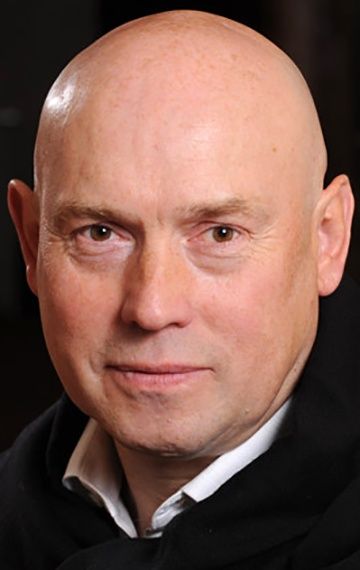 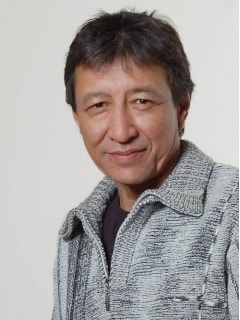 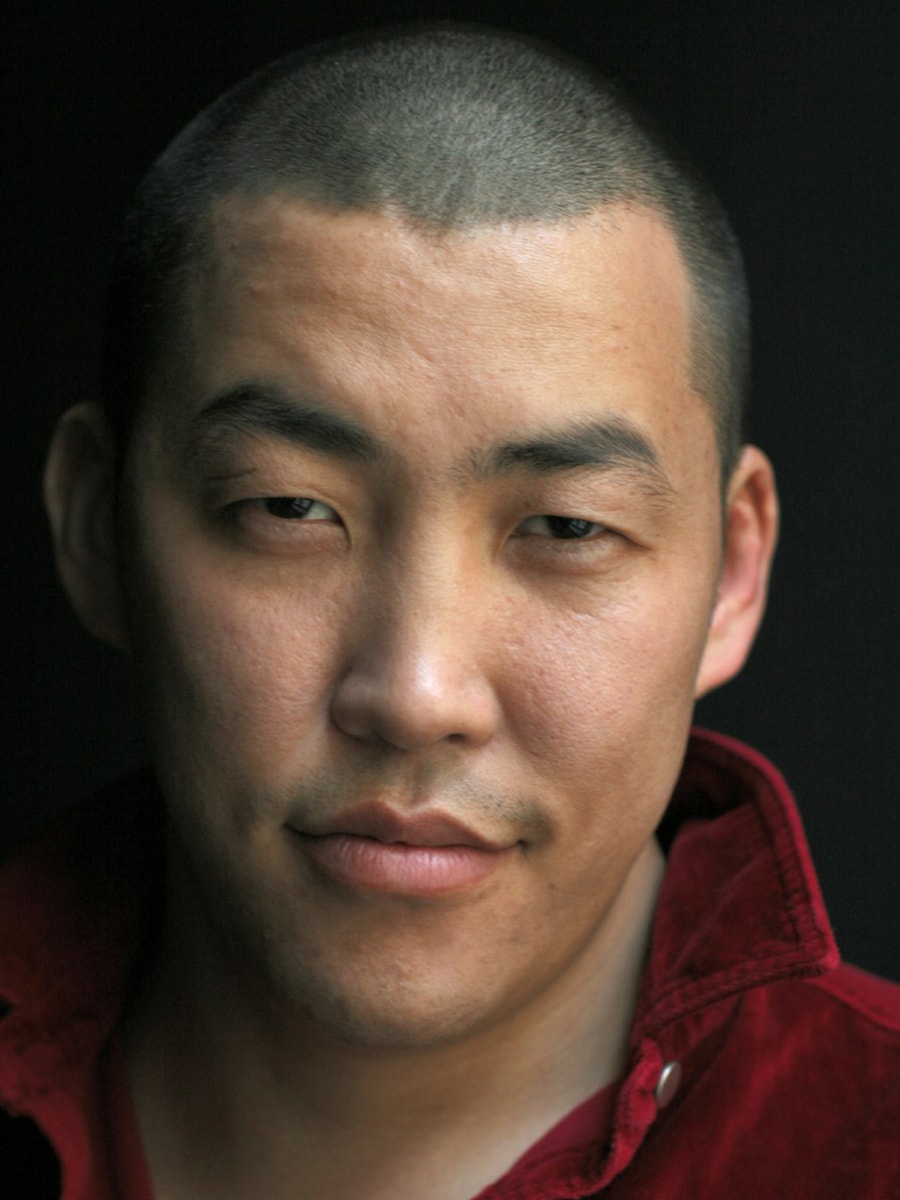 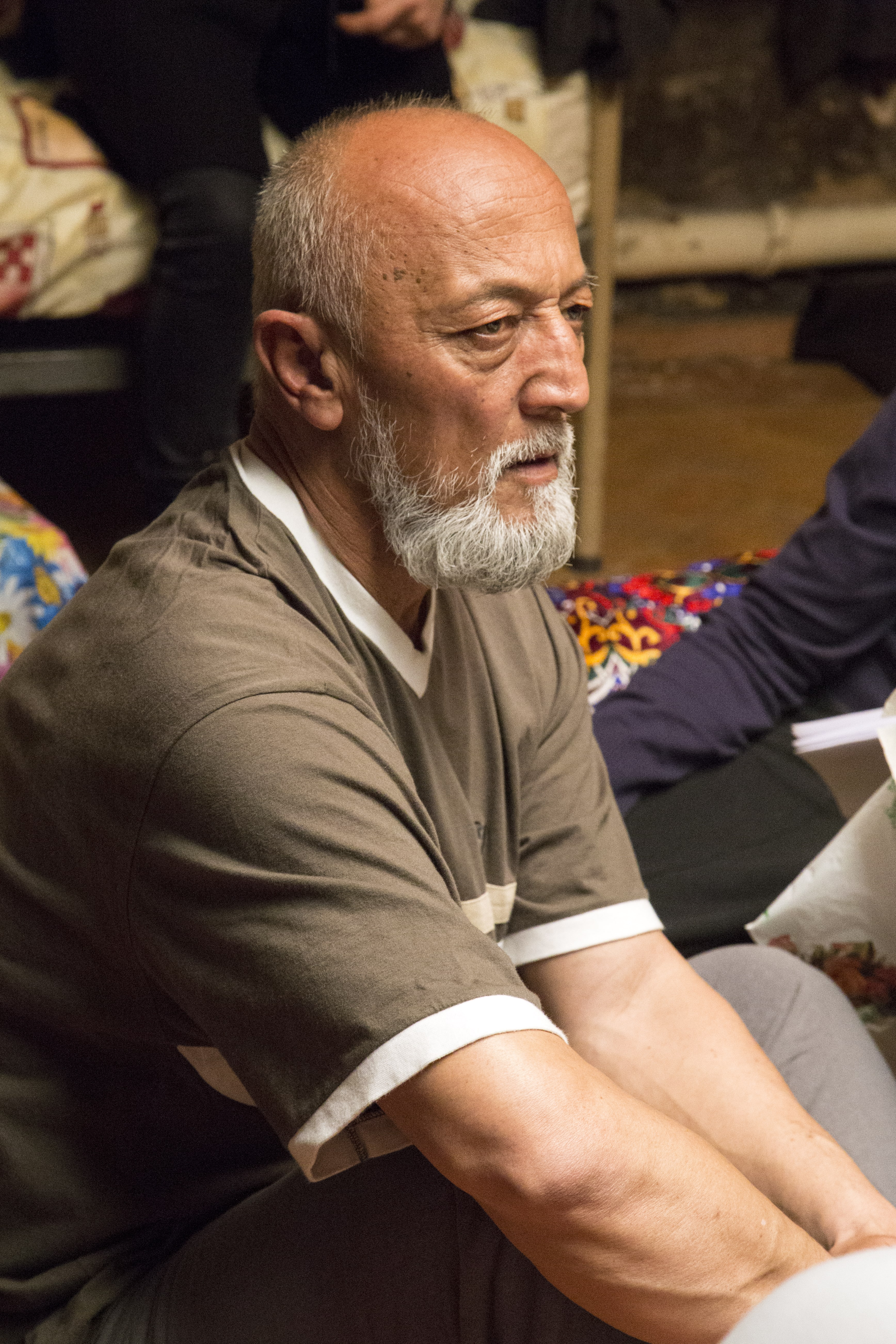 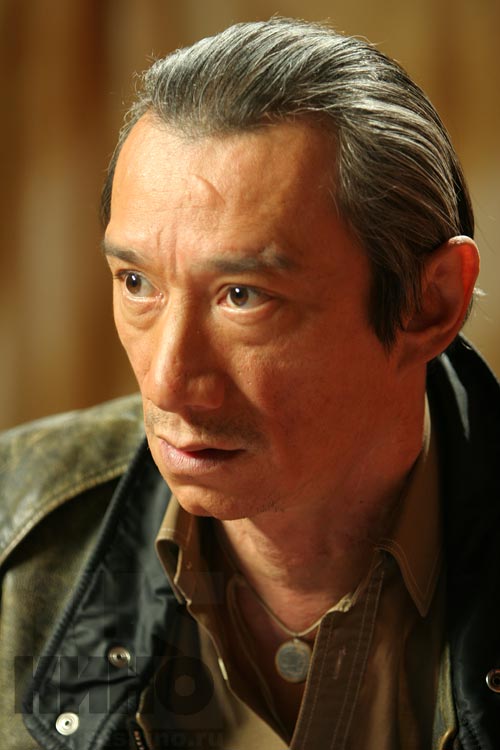 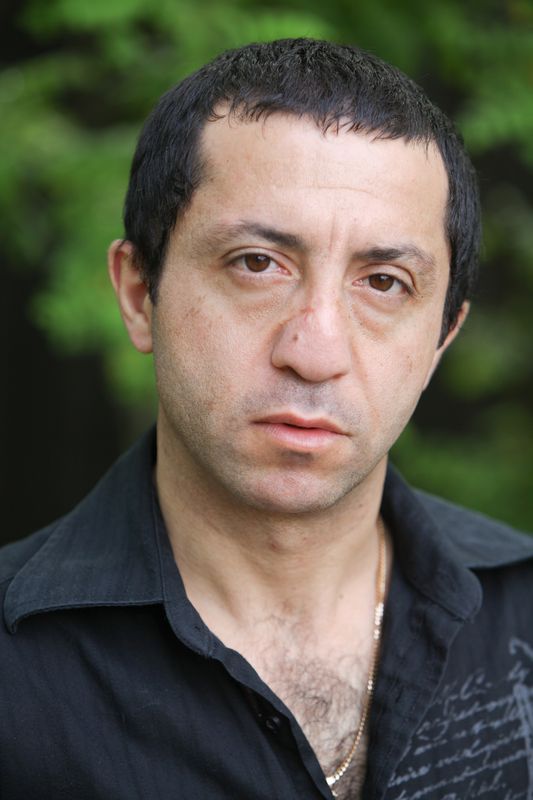 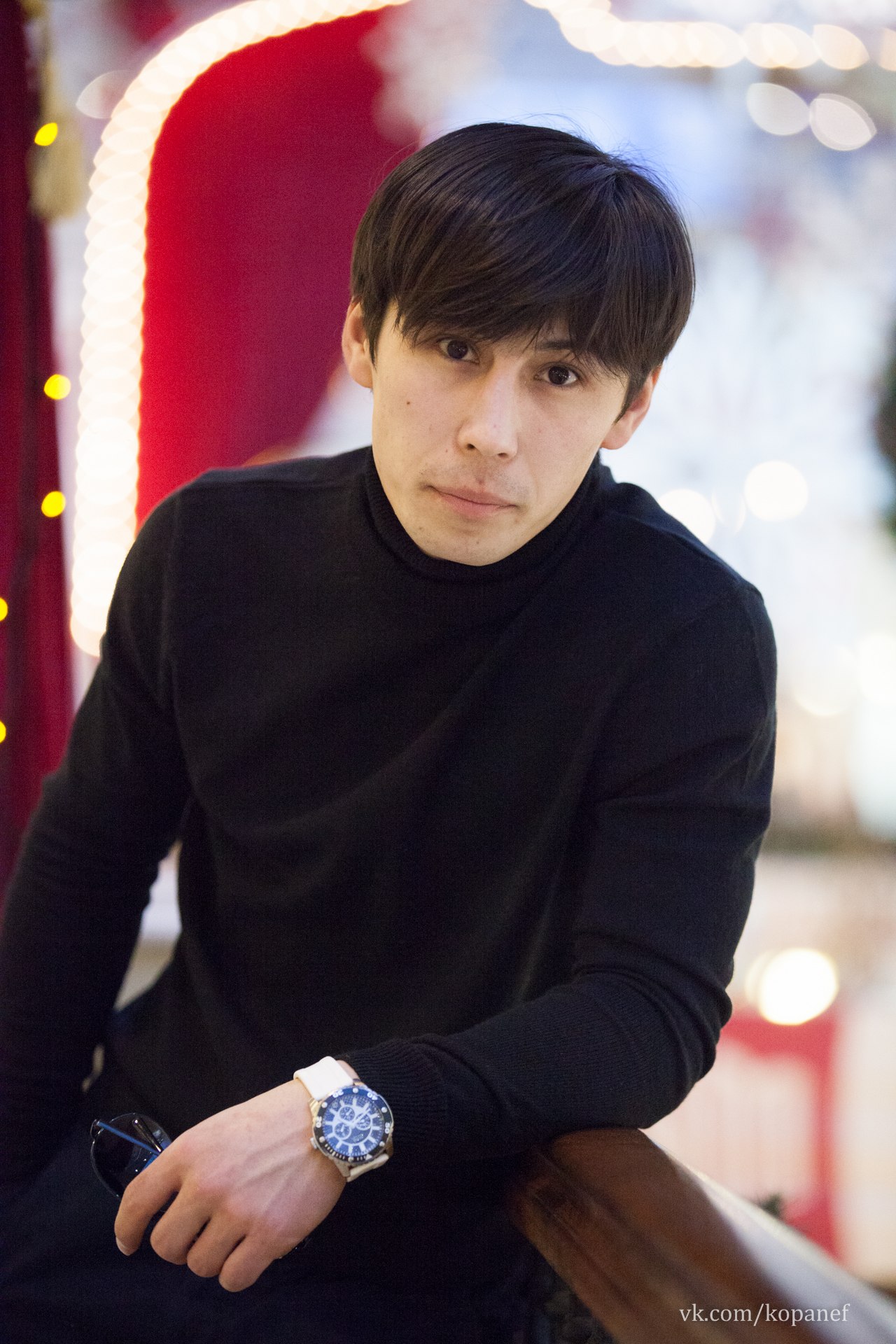 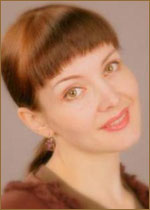 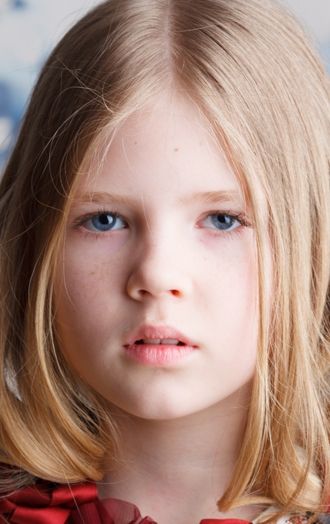 Творческая группа: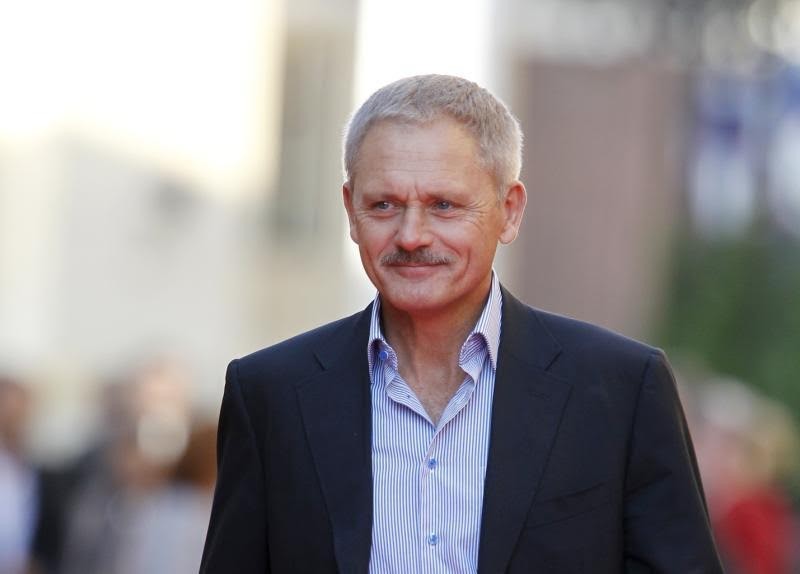  Продюсер                                                                                                               
Режиссёр-постановщик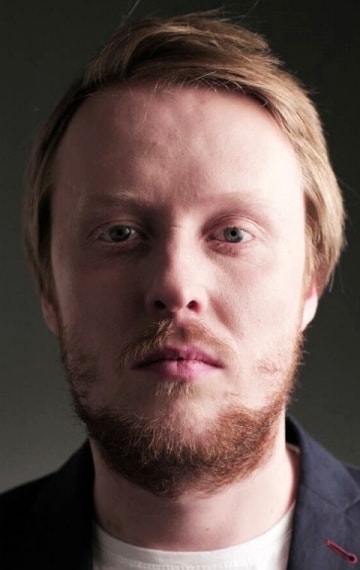 Автор сценария 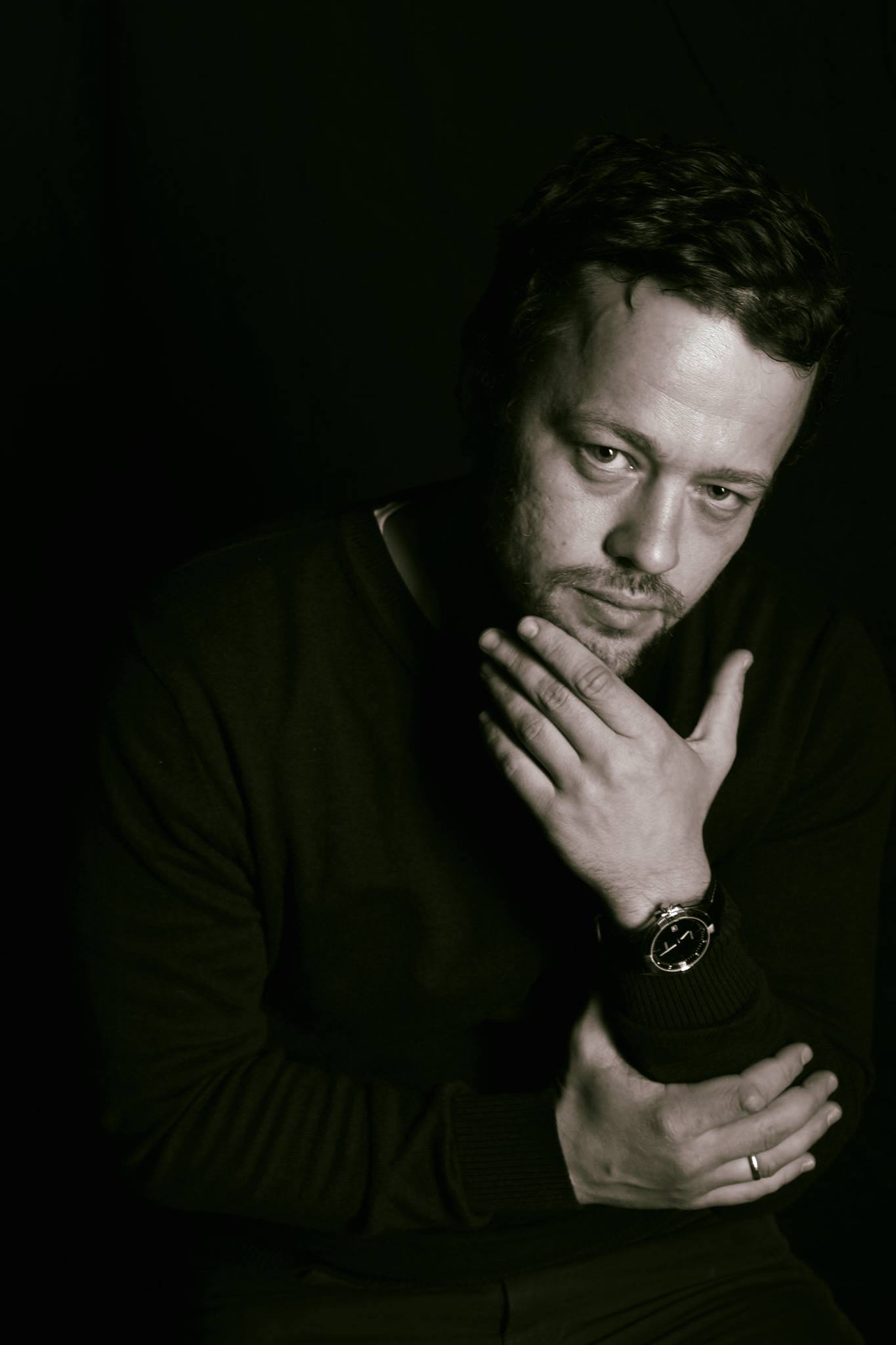 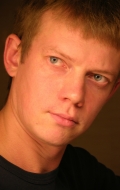 Контакты:pr@vgikfestival.com+7 915-307-14-75 – Елена Барханская+7 903-288-58-13 – Диана Беленькая